2019年4月　英会話サロン English Café” 月会費：8,000円（月４回）12,000円（朝　or 夜　+ 土曜日　取り放題）　16,000円（全て取り放題）　or 1回3,000円JETS Gospel Choir   メンバー募集中！  毎月第二日曜日　１２：３０－１４：００　担当：　Ｌａｒｒｙ　Ｒａｎｓｏｍｅ／大久保和慧　　ゴスペルイベントへの参加を目指します！JETS Jazz Singing Course   毎週土曜日　１０：００－　グループレッスンを開催しています。 どなたでも参加できます！　担当：　Robert Ahadイベントのお知らせ：　Lorna Cifra & the JETS Band@Kobe Club     　Date:  April 16, Tuesday     11:00-   (10:30  Coffee and refreshment)関西で活躍中のジャズシンガー、Lorna Cifraさんのライブを神戸外国人クラブで開催いたします。（Kobe Women’s Club主催）　ぜひ、おでかけくださいませ。　Sun.Mon.Tue.Wed.ThursFri.Sat.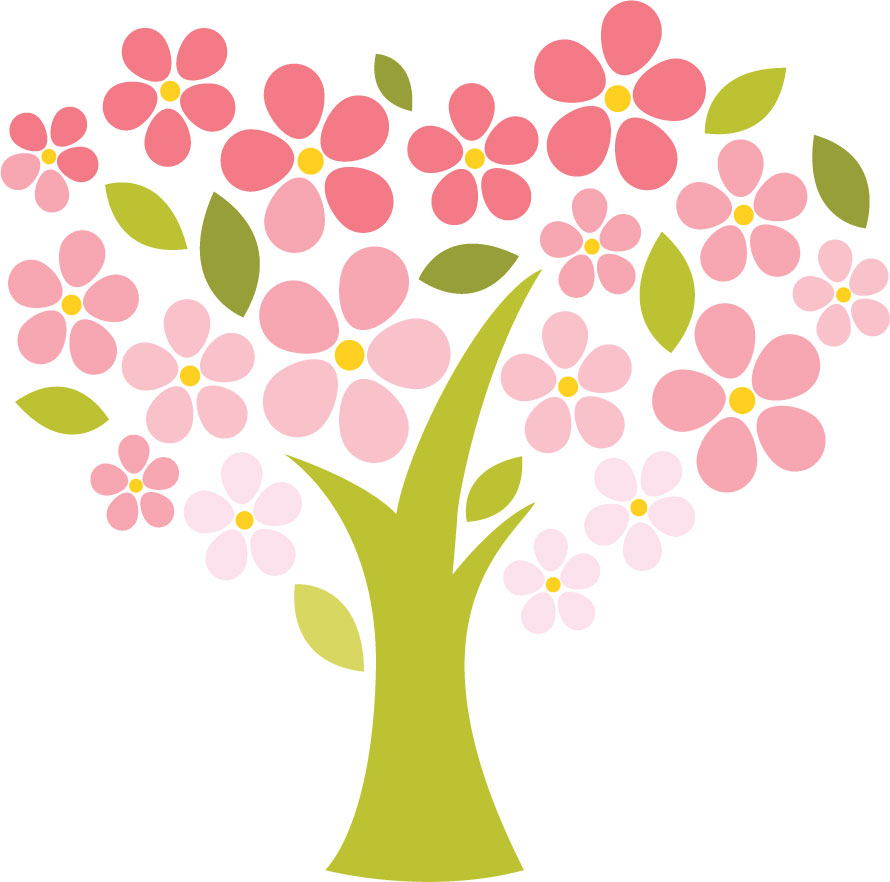 129:30 – 11:00 英会話(B/C)  Sam19:30 – 21:00            Kurtお仕事帰りの英会話310:00 – 11:30  英会話(A)      Sam11:30 – 13:00  英会話(B/C)    Sam49:30 – 11:00 英会話(B/C)  Sam19:30 – 21:00 TOEICめざせ８００点！ 　Yuri510:00 – 11:30  英会話(A)    Sam11:30 – 13:00  英会話(B/C)  Sam616:00-17:30  BrianBusiness English Café7899:30 – 11:00 英会話(B/C)  Sam19:30 – 21:00         　 Kurtお仕事帰りの英会話1010:00 – 11:30  英会話(A)      Sam11:30 – 13:00  英会話(B/C)    Sam119:30 – 11:00 英会話(B/C)  Sam19:30 – 21:00 TOEICめざせ８００点！ 　Yuri1210:00 – 11:30  英会話(A)    Sam11:30 – 13:00  英会話(B/C)  Sam1316:00– 17:30  BrianBusiness English Café1412:30-14:00英語でGospelを歌おう   14:00-17:00♪Session@JETS15169:30 – 11:00 英会話(B/C)  Sam19:30 – 21:00            Kurt お仕事帰りの英会話****************************Lorna Cifra & the JETS Band@Kobe Club   11:00-1710:00 – 11:30  英会話(A)      Sam11:30 – 13:00  英会話(B/C)    Sam189:30 – 11:00 英会話(B/C)  Sam19:30 – 21:00 TOEICめざせ８００点！ 新田先生1910:00 – 11:30  英会話(A)    Sam11:30 – 13:00  英会話(B/C)  Sam2016:00 – 17:00  BrianBusiness English Café21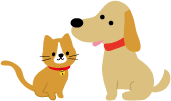 22239:30 – 11:00 英会話(B/C)  Sam    　　 19:30 – 21:00            Kurt お仕事帰りの英会話2410:00 – 11:30  英会話(A)      Sam11:30 – 13:00  英会話(B/C)    Sam25 9:30 – 11:00 英会話(B/C)  Sam19:30 – 21:00 TOEICめざせ８００点！ 　Yuri2610:00 – 11:30  英会話(A)   Sam11:30 – 13:00  英会話(B/C)  Sam2716:00 – 17:00  BrianBusiness English Café　    Have a Happy Golden　Ｗｅｅｋ！！　　　 　　　　　　　　　　　　　　　　　　　　　　　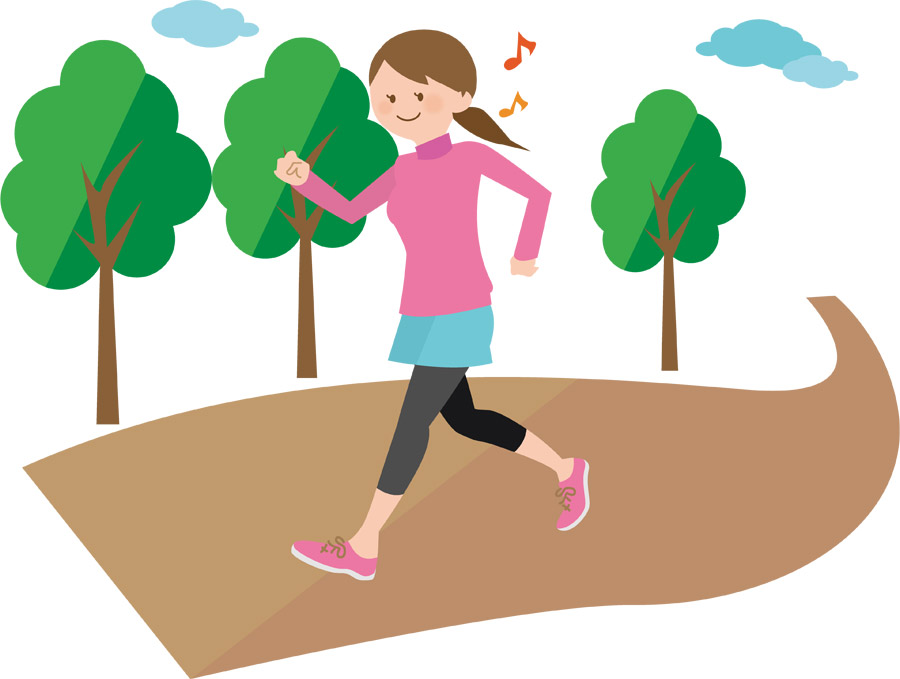 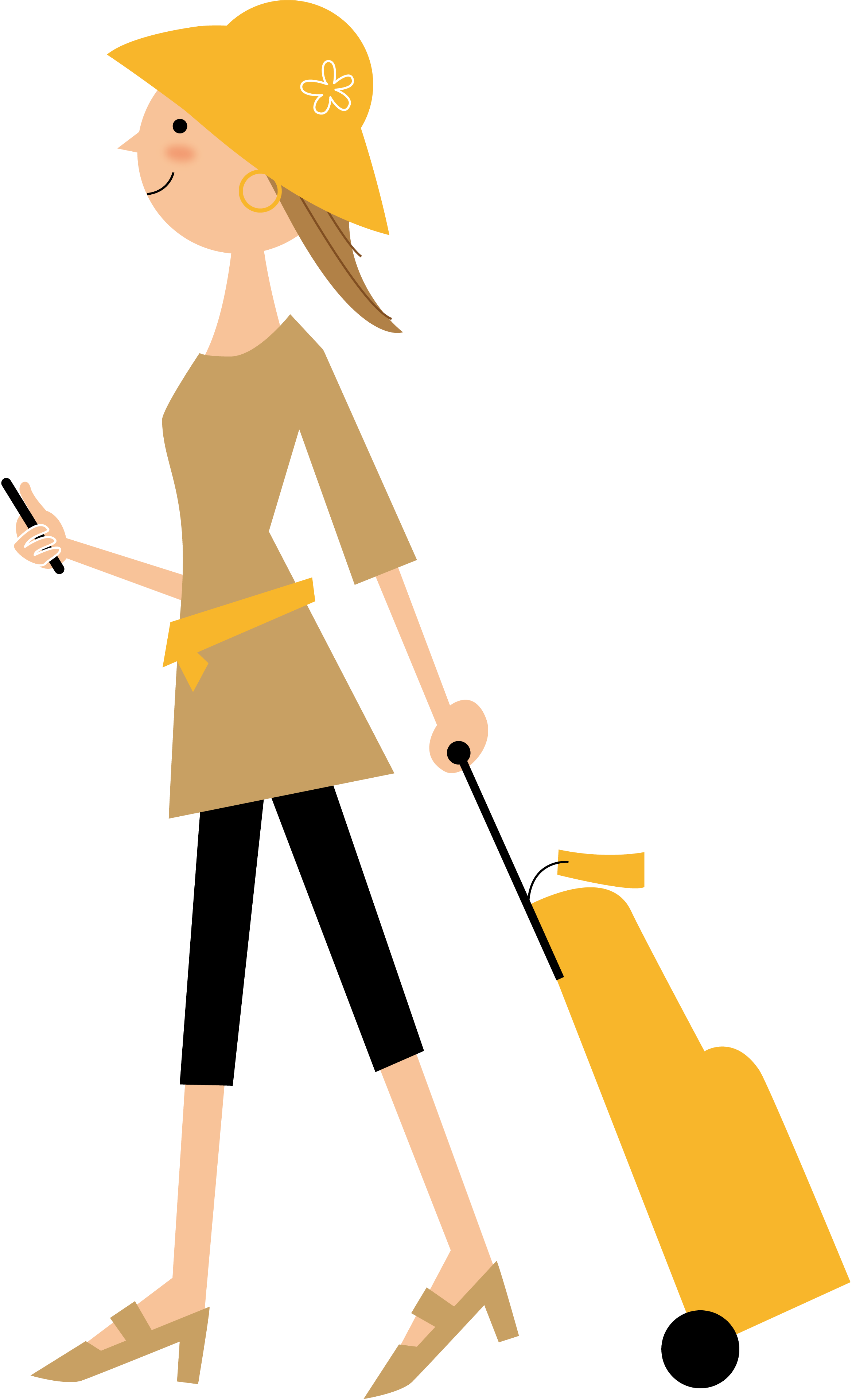 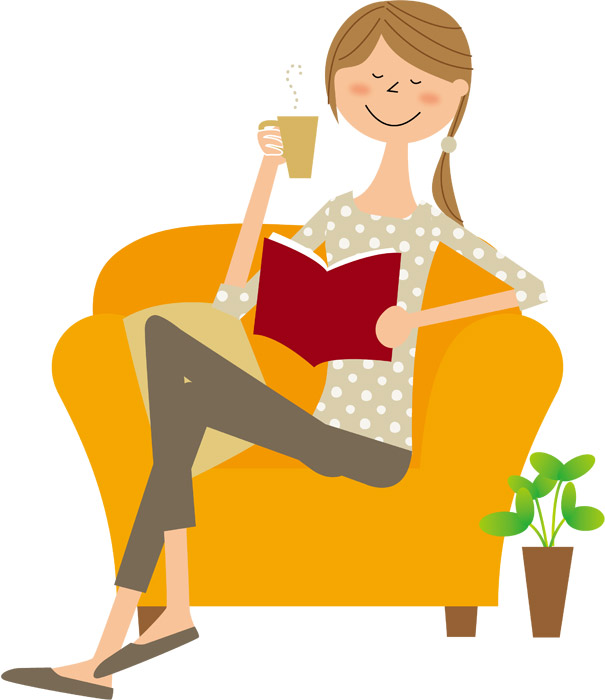 Have a Happy Golden　Ｗｅｅｋ！！　　　 　　　　　　　　　　　　　　　　　　　　　　　Have a Happy Golden　Ｗｅｅｋ！！　　　 　　　　　　　　　　　　　　　　　　　　　　　Have a Happy Golden　Ｗｅｅｋ！！　　　 　　　　　　　　　　　　　　　　　　　　　　　Have a Happy Golden　Ｗｅｅｋ！！　　　 　　　　　　　　　　　　　　　　　　　　　　　Have a Happy Golden　Ｗｅｅｋ！！　　　 　　　　　　　　　　　　　　　　　　　　　　　Have a Happy Golden　Ｗｅｅｋ！！　　　 　　　　　　　　　　　　　　　　　　　　　　　